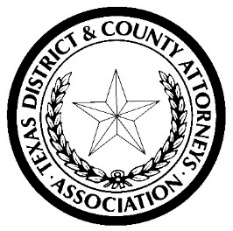 Texas District & CountyAttorneys Association2023 Conference ScheduleThe above schedule is in addition to Legislative Updates, PMI, DWI regionals, BPU training, and other TDCAA events. For updates or more information on these courses, please visit www.tdcaa.com/training.January 8-13Prosecutor Trial Skills Course, Austin (Sheraton Hotel)January 30- February 2Investigator Conference, Fort Worth (Radisson Fossil Creek)March 7-10Train the Trainer, Fredericksburg (Fredericksburg Inn & Suites)April 11-14Crimes Against Children Conference, San Antonio (Westin)May 10-12Civil Law Conference, San Antonio (Holiday Inn Riverwalk)July 9-14Prosecutor Trial Skills Course, Austin (Sheraton Hotel)July 24-28 Advanced Trial Advocacy Course, Waco (Baylor Law School)September 20-22Annual Criminal & Civil Law Conference, Round Rock (Kalahari Resort)November 15-17Key Personnel & Victim Assistance Coordinator Conference, Dallas/Fort Worth (Marriott Champions Circle)November 29-December 1Elected Prosecutor Conference, Frisco (Embassy Suites)